Work, Learn, Achieve, Together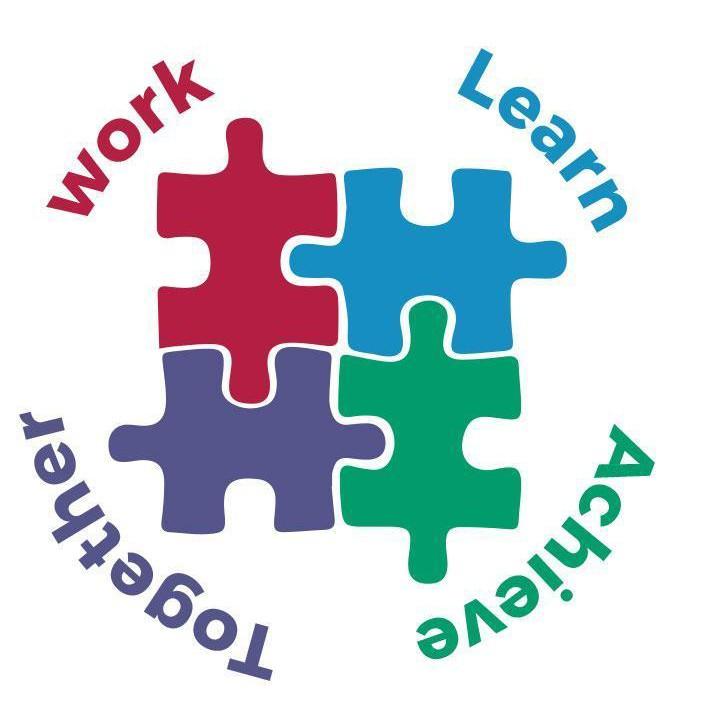 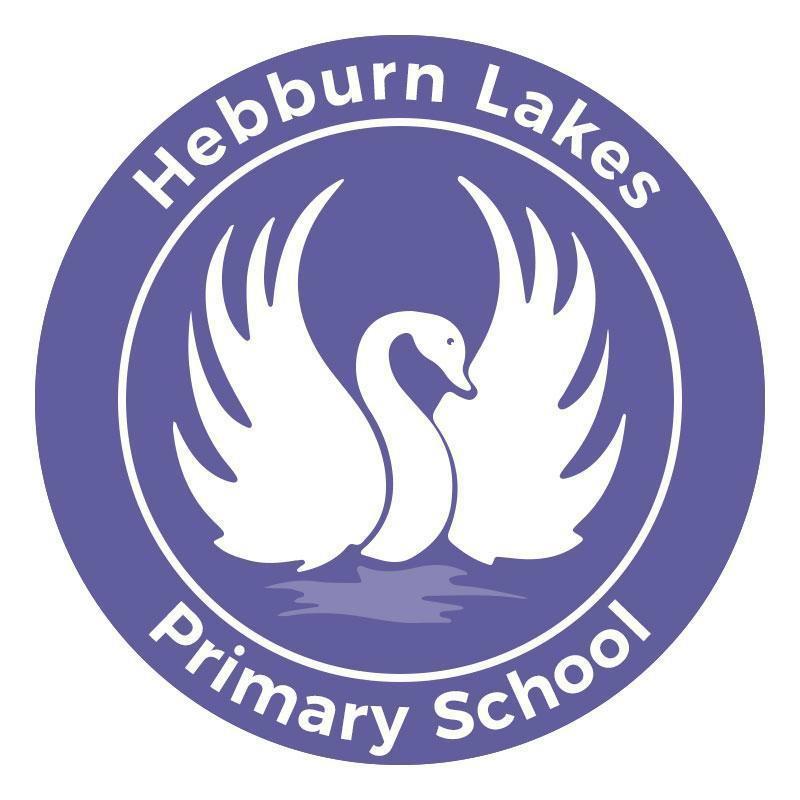 After School Clubs 2023-20243.30-4.15pmMondayTuesdayWednesdayThursdayFridayKS1Energy Club Year R, 1 & 2KS1/2Dance Festival Club KS2Energy club Year 3,4, 5 & 6LKS2Football Year 3 & 4No ClubsKS1 Art Club Year R, 1 & 2KS1/2Library Activities and gamesWhole schoolUKS2Football Year 5 & 6No ClubsGirls Football Team Year 5 & 6KS2Gardening Club Year 3, 4, 5 & 6No ClubsY 2 & 3 Photography Club